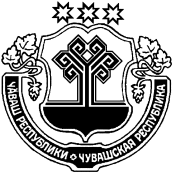 Об утверждении правил определения среднемесячного заработка, из которого исчисляется размер пенсии за выслугу лет муниципальных служащих Краснооктябрьского сельского поселения Шумерлинского районаВ соответствии с решением Собрания депутатов Краснооктябрьского  сельского поселения Шумерлинского района от 06.09.2012 № 23/1 «Об утверждении Положения о порядке установления ежемесячной пенсии за выслугу лет лицам, замещавшим муниципальные должности муниципальной службы, выборные муниципальные должности и должности в органах местного самоуправления Краснооктябрьского  сельского поселения Шумерлинского района, её перерасчета и выплаты» Собрание депутатов Краснооктябрьского  сельского поселения Шумерлинского района Чувашской Республики  решило:1. Утвердить прилагаемые Правила определения среднемесячного заработка, из которого исчисляется размер пенсии за выслугу лет муниципальных служащих Краснооктябрьского  сельского поселения Шумерлинского района.2. Признать утратившим силу решение Собрания депутатов Краснооктябрьского  сельского поселения Шумерлинского района от 06 .09. 2012  № 23/3  «Об утверждении правил определения среднемесячного заработка, из которого исчисляется размер пенсии за выслугу лет муниципальных служащих Краснооктябрьского  сельского поселения Шумерлинского района». 3. Настоящее решение вступает в силу после его официального опубликования в печатном издании «Вестник Краснооктябрьского  сельского поселения Шумерлинского района» и размещения на официальном сайте Краснооктябрьского  сельского поселения Шумерлинского района в сети Интернет.Глава Краснооктябрьского  сельскогопоселения Шумерлинского района                                                 Т.В. Лазарева Приложениек решению Собрания депутатовКраснооктябрьского  сельского поселения Шумерлинского районаот 27.04.2020 № 61/2ПРАВИЛАОПРЕДЕЛЕНИЯ СРЕДНЕМЕСЯЧНОГО ЗАРАБОТКА, ИЗ КОТОРОГО ИСЧИСЛЯЕТСЯ РАЗМЕР ПЕНСИИ ЗА ВЫСЛУГУ ЛЕТ МУНИЦИПАЛЬНЫХ СЛУЖАЩИХ  КРАСНООКТЯБРЬСКОГО  СЕЛЬСКОГО ПОСЕЛЕНИЯ ШУМЕРЛИНСКОГО РАЙОНА1. Настоящие Правила, разработанные в соответствии с Федеральным законом "О государственном пенсионном обеспечении в Российской Федерации", Законом Чувашской Республики от 05.10.2007 № 62 «О муниципальной службе в Чувашской Республике», определяют порядок расчета среднемесячного заработка, из которого исчисляется размер пенсии за выслугу лет лицам, замещавшим должности муниципальной службы Краснооктябрьского сельского поселения Шумерлинского района (далее соответственно - среднемесячный заработок, муниципальные служащие).2. Для определения среднемесячного заработка учитывается денежное содержание муниципальных служащих, состоящее из следующих выплат:а) месячный оклад муниципального служащего в соответствии с замещаемой им должностью муниципальной службы Краснооктябрьского  сельского поселения Шумерлинского района (далее соответственно - должностной оклад, муниципальная служба);б) ежемесячная надбавка к должностному окладу за выслугу лет на муниципальной службе;в) ежемесячная надбавка к должностному окладу за особые условия муниципальной службы;г) ежемесячная процентная надбавка к должностному окладу за работу со сведениями, составляющими государственную тайну;д) ежемесячное денежное поощрение;е) премии за выполнение особо важных и сложных заданий;ж) единовременная выплата при предоставлении ежегодного оплачиваемого отпуска и материальная помощь, выплачиваемые за счет средств фонда оплаты труда муниципальных служащих.з) ежемесячная выплата за классный чин.3. За период сохранения за муниципальным служащим в соответствии с законодательством Российской Федерации и законодательством Чувашской Республики денежного содержания по замещаемой им должности муниципальной службы для определения среднемесячного заработка учитывается указанное денежное содержание.4. Расчет среднемесячного заработка производится по выбору муниципального служащего исходя из денежного содержания за последние 12 полных месяцев муниципальной службы, предшествующих дню ее прекращения либо дню достижения им возраста, дающего право на страховую пенсию по старости в соответствии с частью 1 статьи 8 и статьями 30 - 33 Федерального закона "О страховых пенсиях" (дававшего право на трудовую пенсию в соответствии с Федеральным законом "О трудовых пенсиях в Российской Федерации") (далее - расчетный период). Расчетный период начинается с календарного числа и месяца предыдущего года, соответствующих календарному числу и месяцу прекращения муниципальной службы либо календарному числу и месяцу достижения возраста, дающего право на страховую пенсию по старости в соответствии с частью 1 статьи 8 и статьями 30 - 33 Федерального закона "О страховых пенсиях" (дававшего право на трудовую пенсию в соответствии с Федеральным законом "О трудовых пенсиях в Российской Федерации").5. При исчислении среднемесячного заработка из расчетного периода исключаются время нахождения муниципального служащего в отпусках без сохранения денежного содержания, по беременности и родам, по уходу за ребенком до достижения им установленного законом возраста, а также период временной нетрудоспособности. Начисленные за это время суммы соответствующих пособий не учитываются.6. Размер среднемесячного заработка при отсутствии в расчетном периоде исключаемых из него в соответствии с пунктом 5 настоящих Правил времени нахождения муниципального служащего в соответствующих отпусках и периода временной нетрудоспособности определяется путем деления общей суммы денежного содержания, начисленной в расчетном периоде, на 12.В случае если из расчетного периода исключаются в соответствии с пунктом 5 настоящих Правил время нахождения муниципального служащего в соответствующих отпусках и период временной нетрудоспособности, размер среднемесячного заработка определяется путем деления указанной суммы на количество фактически отработанных дней в расчетном периоде и умножения на 21 (среднемесячное число рабочих дней в году). При этом выплаты, указанные в подпунктах «е» и «ж» пункта 2 настоящих Правил, учитываются при определении среднемесячного заработка в размере одной двенадцатой фактически начисленных в этом периоде выплат.7. В случае если расчетный период состоит из времени нахождения муниципального служащего в соответствующих отпусках и периода временной нетрудоспособности, указанных в пункте 5 настоящих Правил, а также, если в расчетном периоде отсутствуют фактически отработанные дни, по выбору муниципального служащего исчисление среднемесячного заработка производится:а) с учетом положений пункта 6 настоящих Правил исходя из суммы денежного содержания, начисленной за предшествующий период, равный расчетному;б) с применением положения абзаца первого пункта 6 настоящих Правил исходя из фактически установленного ему денежного содержания в расчетном периоде.8. При замещении муниципальным служащим в расчетном периоде различных должностей муниципальной службы исчисление среднемесячного заработка производится с учетом положений пунктов 4 - 6 настоящих Правил исходя из начисленного в расчетном периоде суммированного денежного содержания в соответствии с замещаемыми должностями муниципальной службы.9. При централизованном повышении (индексации) в расчетном периоде денежного содержания, учитываемые при исчислении среднемесячного заработка выплаты, за исключением установленных в фиксированном размере, рассчитываются с учетом соответствующего повышения (индексации), в том числе за часть расчетного периода, предшествующую дате повышения (индексации).10. Размер среднемесячного заработка не может превышать 2,8 оклада месячного денежного содержания, установленного муниципальному служащему в расчетном периоде либо сохраненного в этом периоде в соответствии с законодательством Российской Федерации, законодательством Чувашской Республики и нормативно-правовыми актами Краснооктябрьского  сельского поселения Шумерлинского района.11. При замещении в расчетном периоде муниципальным служащим должностей, по которым установлены различные оклады месячного денежного содержания, размер среднемесячного заработка не может превышать 2,8 оклада месячного денежного содержания, определяемого путем суммирования размеров установленных муниципальному служащему в каждом месяце расчетного периода окладов месячного денежного содержания и деления полученной суммы на 12.12. При работе муниципального служащего в расчетном периоде на условиях неполного служебного времени среднемесячный заработок не может превышать 2,8 фактически полученного в расчетном периоде оклада месячного денежного содержания, в том числе исчисленного в порядке, предусмотренном пунктом 11 настоящих Правил.ЧĂВАШ РЕСПУБЛИКИÇĚМĚРЛЕ РАЙОНĚЧУВАШСКАЯ РЕСПУБЛИКАШУМЕРЛИНСКИЙ РАЙОН ХĚРЛĔ ОКТЯБРЬ ЯЛ ПОСЕЛЕНИЙĚН ДЕПУТАТСЕН ПУХĂВĚ ЙЫШĂНУ                    27.04.2020г. № 61/2Хěрле Октябрь поселокěСОБРАНИЕ ДЕПУТАТОВ КРАСНООКТЯБРЬСКОГО СЕЛЬСКОГО ПОСЕЛЕНИЯ РЕШЕНИЕ                  27.04.2020г. №61/2 поселок Красный Октябрь